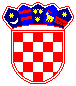 REPUBLIKA HRVATSKAOSJEČKO-BARANJSKA ŽUPANIJAOPĆINA PUNITOVCIOPĆINSKI NAČELNIKKLASA: 604-01/21-01/01;URBROJ: 2121/05-02-21-1;Punitovci; 23. veljača 2021.
Temeljem Zaključka Općinskog vijeća Općine Punitovci (9. sjednica Općinskog vijeća Općine Punitovci održana dana 05. prosinca 2018.), Općinska načelnica raspisujeN A T J E Č A J 
za dodjelu studentskih stipendija za akademsku godinu 2020/21.I.Raspisuje se natječaj za dodjelu stipendija redovnim studentima 2. i narednih godina studija na višim školama i fakultetima koji udovoljavaju slijedećim općim uvjetima:da su državljani Republike Hrvatske;da su redoviti studenti 2. i narednih godina viših škola i fakulteta, te visokih učilišta u Republici Hrvatskoj i inozemstvu, s prebivalištem na području Općine Punitovci;da su u redovnom roku upisali akademsku godinu;da nemaju status apsolventa;nisu korisnici neke druge stipendije, potpore ili studentskog kredita.II.Za akademsku godinu 2020/21. dodijeliti će se 8 (osam) stipendija i to u dvije grupe:3 stipendije studentima koji pohađaju slijedeću grupu obrazovnih usmjerenja:društveni (ekonomski, pravni, učiteljski, političkih znanosti, edukacijsko-rehabilitacijski); humanistički (filozofski, Hrvatski studiji);5 stipendija studentima koji pohađaju slijedeću grupu obrazovnih usmjerenja:tehnički (elektrotehnika i računarstvo, građevinski, arhitektonski, kemijskog inženjerstva i tehnologije, prometni, geodetski, grafički, strojarstvo i brodogradnja); biomedicinski (medicinski, veterinarski, stomatološki, farmaceutsko-biokemijski); biotehnički (agronomski, prehrambeno-tehnološki, šumarski); prirodoslovni (odsjek: biološki, fizički i geofizički, geografski, geološki, kemijski, matematički).Ukoliko se u jednoj grupi obrazovnog usmjerenja ne popuni broj stipendija; preostale nedodijeljene stipendije dodijeliti će iz druge grupe obrazovnog usmjerenja; a koja je u skladu s općim uvjetima navedenim u točki I. ovog natječaja.Mjesečna visina studentske stipendije iznosi 700,00 kn. Stipendija se dodjeljuje i isplaćuje za period od 01.10. 2020. do 31.07. 2021. godine. Stipendija se isplaćuje u četiri obročna dijela (4 x 1.750,00 kn); s tim da će se prvi obrok isplatiti unazad odnosno na period od 1. listopada 2020. godine, a drugi obrok stipendije biti će isplaćen najkasnije do konca kolovoza 2021. Stipendija se dodjeljuje kao bespovratna.III.Studenti koji se prijavljuju na natječaj dužni su uz zahtjev (sastavni dio ovog natječaja) priložiti:
potvrdu o redovnom upisu na fakultet, odnosno o upisu tekuće akademske godine (status redovnog studenta);presliku osobne iskaznice;presliku indeksa (od I. godine studiranja) odnosno Prijepis ocjena u slučaju isključivog korištenja e-indexa;prijepis ocjena iz indeksa s naznakom broja nepoloženih ispita (za sve godine studiranja – izdaje studentska referada);studenti koji su upisali diplomski studij; u obavezi su priložiti prijepis ocjena i sa preddiplomskog studija;dokaz o dobivenim nagradama na višim i visokim studijima, te dobivenoj rektorovoj nagradi;izjava kandidata pod materijalnom i kaznenom odgovornošću da ne prima stipendiju ili potporu iz drugih izvora (javnobilježnički ovjeriti IZJAVU koja čini sastavni dio ovog natječaja);za roditelja stradalnika Domovinskog rata potrebno je dostaviti Uvjerenje o statusu stradalnika Domovinskog rata.IV. Kriterij za dodjelu stipendija:rangiranje sukladno izvrsnosti – uspjehu studenta na fakultetu.V.Stipendija se vraća ukoliko korisnik stipendije ne upiše redovno narednu godinu školovanja odnosno studija (što potvrđuje potvrdom o upisu u narednu godinu školovanja) ili ako se utvrdi da je student korisnik stipendija ili potpora po drugim osnovama.S najpovoljnijim kandidatima Općinska načelnica sklopit će Ugovor o međusobnim pravima i obvezama.VI.Natječaj traje 15 dana od dana objave. Krajnji rok za prijavu na natječaj je10. ožujak 2021. godine ⌠utorak⌡ do 10:00 sati – bez obzira na način dostave.Natječaj se objavljuje na oglasnoj ploči Općine Punitovci, web stranici Općine Punitovci (www.punitovci.hr) i na Radio Đakovu.VII.Zainteresirani studenti mogu podnijeti prijave na natječaj (sa kompletno priloženom dokumentacijom) u naznačenom roku osobno ili poštom na adresu: OPĆINA PUNITOVCI; Stjepana Radića 58; 31 424 Punitovcis naznakom «Natječaj za dodjelu stipendija 2020/21».VIII.Prijave dostavljene nakon roka i bez potrebne dokumentacije neće se razmatrati. Nakon završetka natječaja priloženi dokumenti neće se vraćati kandidatima.IX.Prijedlog Liste reda prvenstva kandidata za dodjelu stipendija Općine Punitovci objaviti će se na oglasnoj ploči u roku od 30 dana nakon isteka roka za podnošenje prijava. U roku od 8 dana od objave Liste, svaki kandidat može podnijeti pismeni prigovor na Listu.X.Kandidati koji ostvare pravo na stipendiju biti će pozvani na sklapanje ugovora.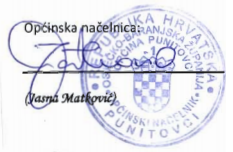 